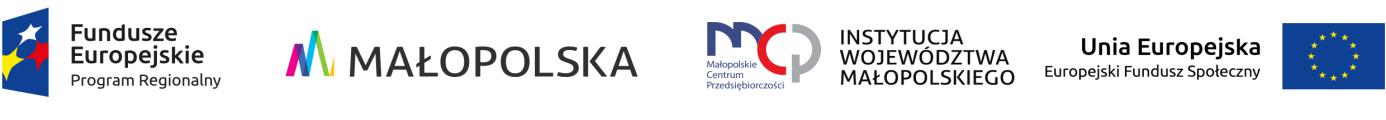 Placówka Wsparcia Dziennego dla Dzieci i Młodzieży w NiedarachHarmonogram grup opiekuńczo - wychowawczychLuty 2021Placówka Wsparcia Dziennego dla Dzieci i Młodzieży w NiedarachHarmonogram grup opiekuńczo - wychowawczychLuty 2021◄ Sty 2021Luty 2021Luty 2021Luty 2021Luty 2021Luty 2021Mar 2021 ►PnWtŚrCzPtSoN1 2 3 4 5 6 7 8 9 10 11 12 13 14 15 16 17  Gr 118  Gr 219  Gr 120  Gr 221 22  Gr 223  Gr 124  Gr 225  Gr 126  Gr 227  Gr 128 ◄ Sty 2021Luty 2021Luty 2021Luty 2021Luty 2021Luty 2021Mar 2021 ►PnWtŚrCzPtSoN1 2 3 4 5 6 7 8 9 10 11 12 13 14 15 16 17  Gr 118  Gr 219  Gr 120  Gr 221 22  Gr 223  Gr 124  Gr 225  Gr 126  Gr 227  Gr 128 